Science project instructions for 4/20-4/24: Read about the heart and lungs and answer the questions on another paper.  Take a picture of the page and email or text it to me.Read the page about the heart and lungs.  Answer the 3 questions.Draw the heart, lungs, veins and arteries where it goes in the body.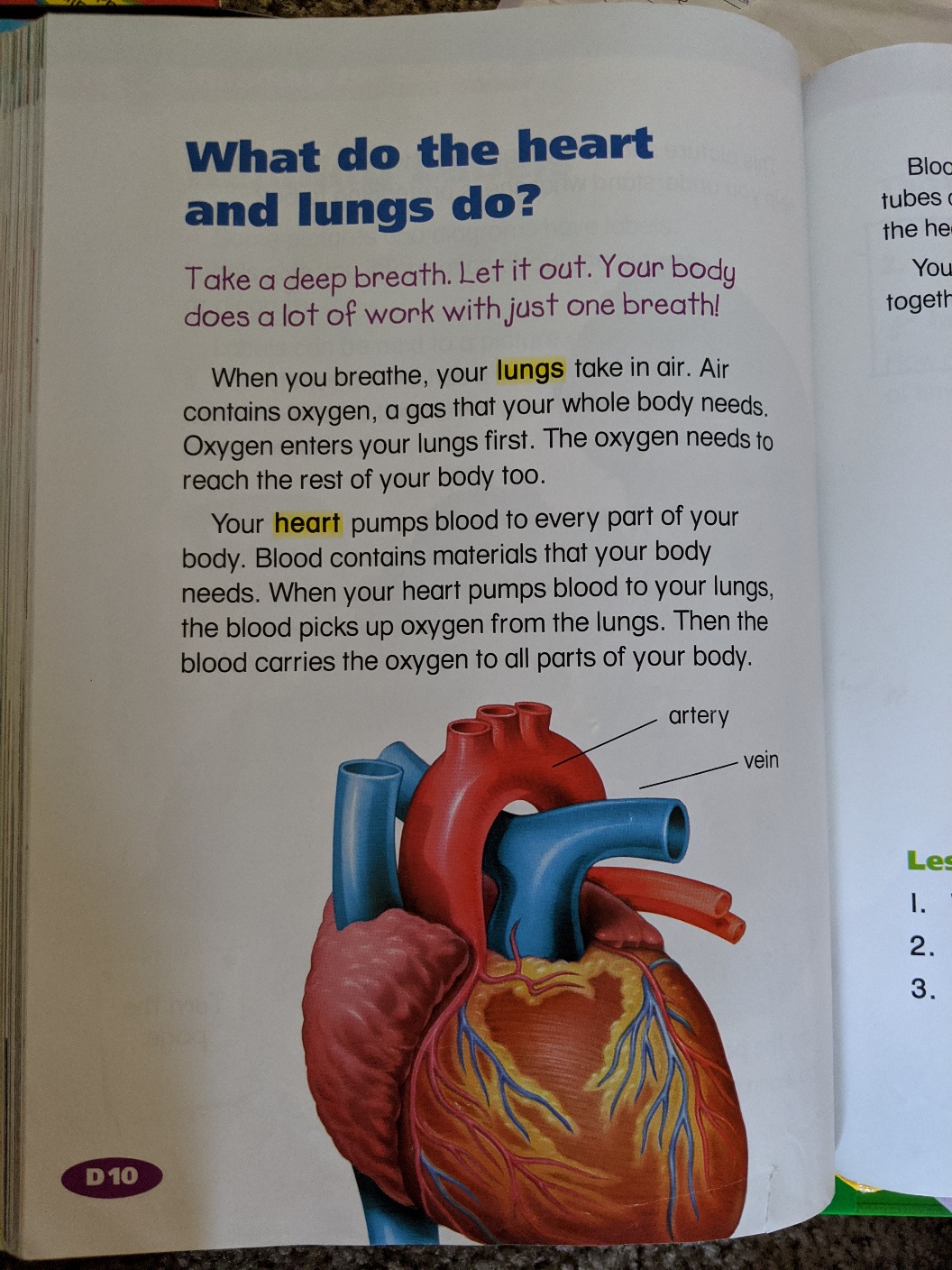 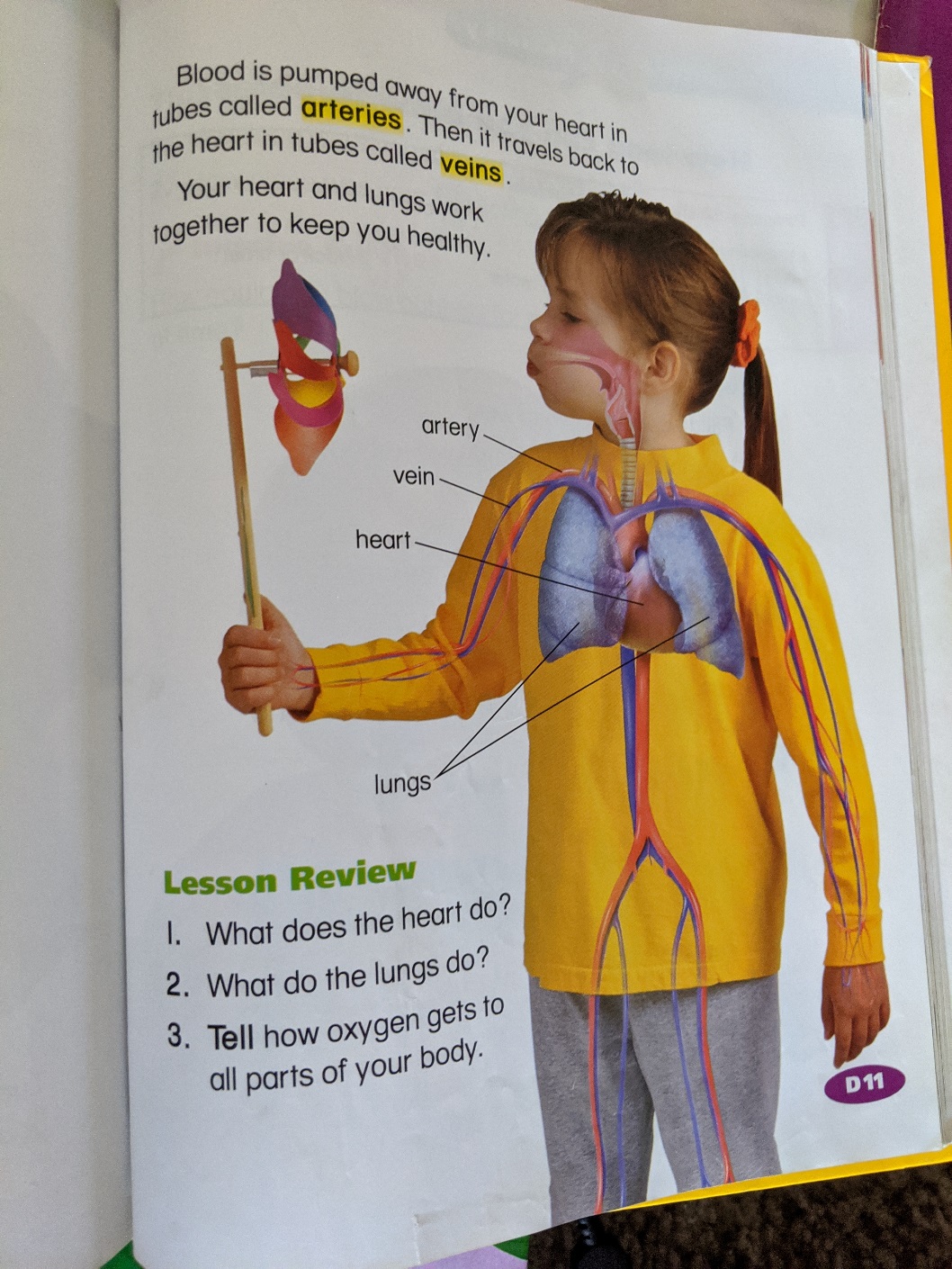 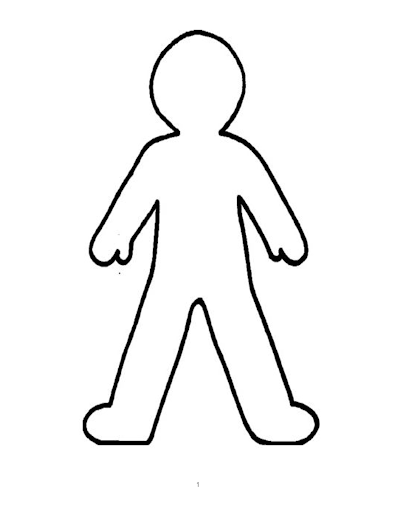 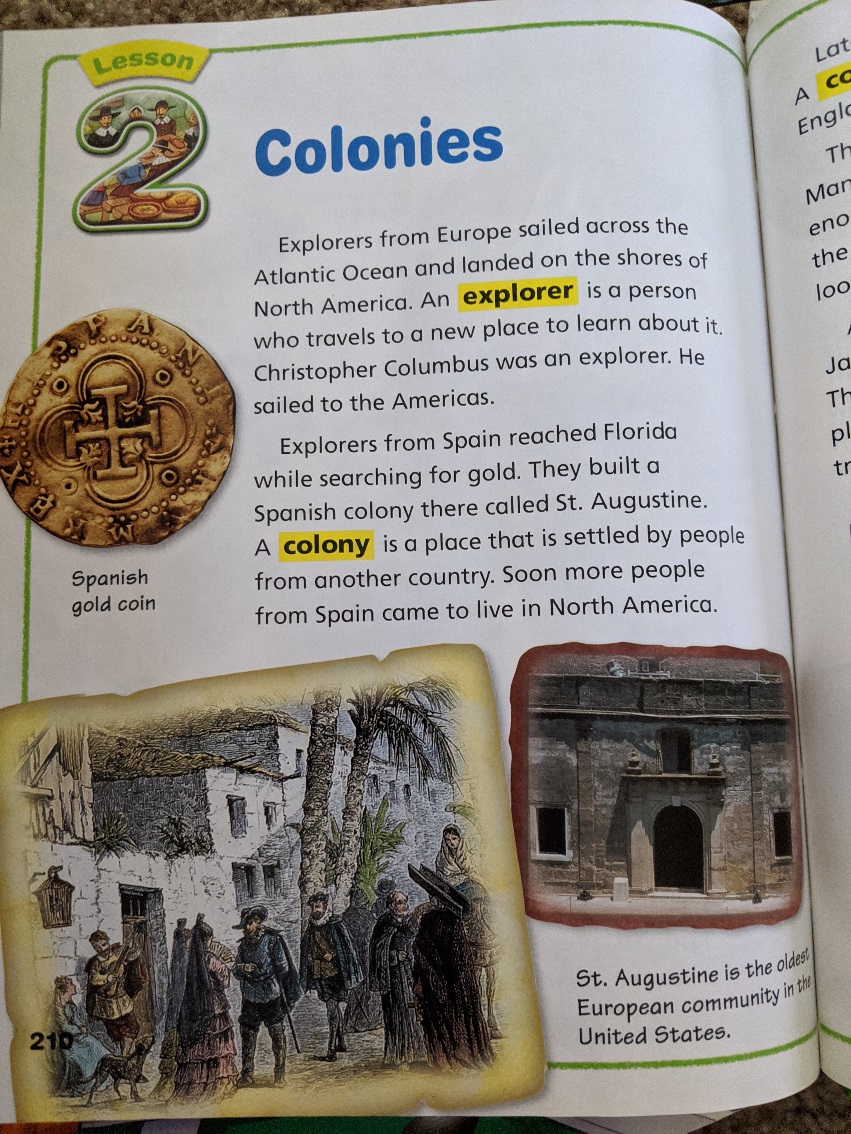 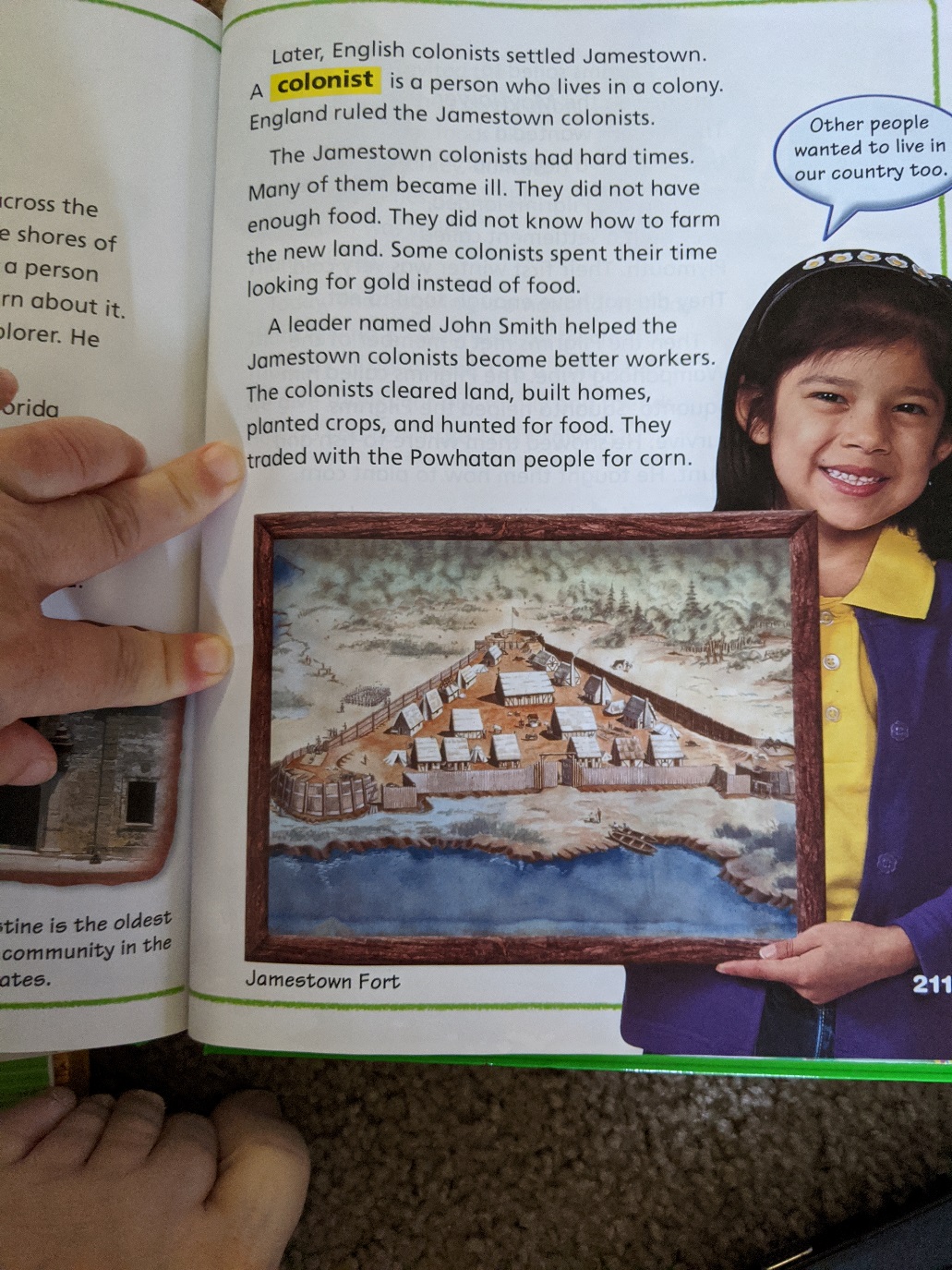 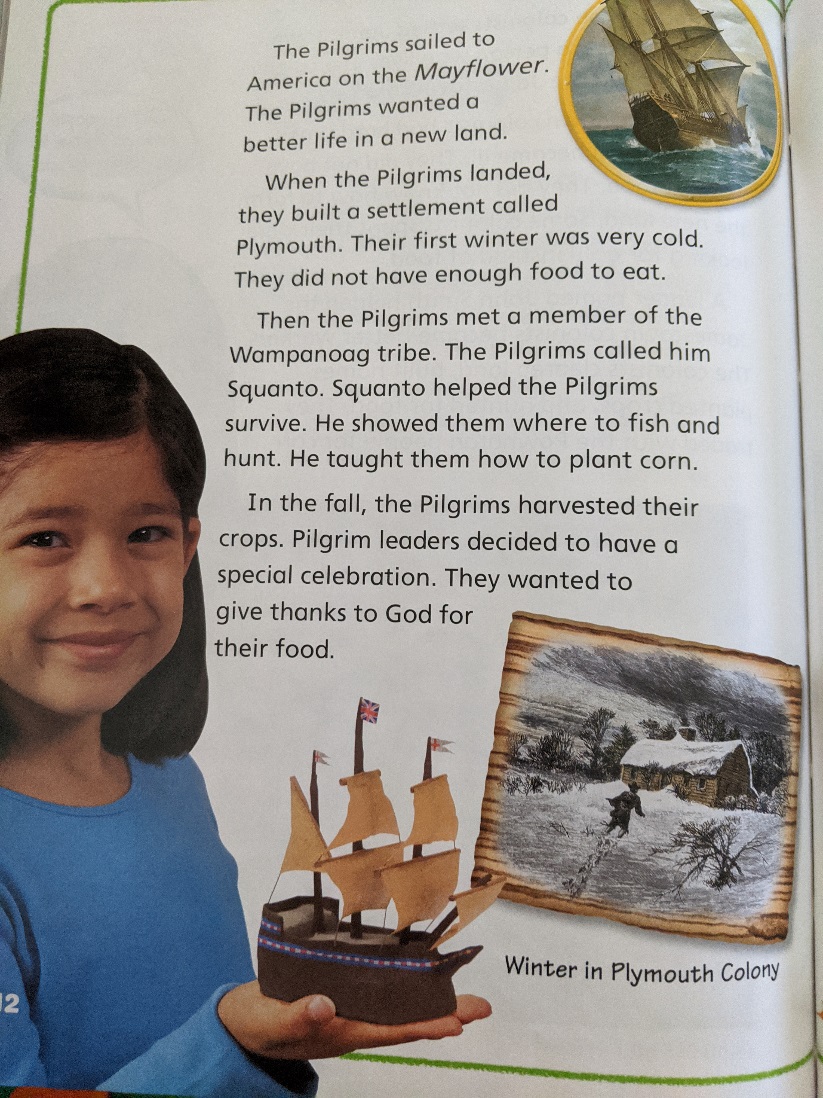 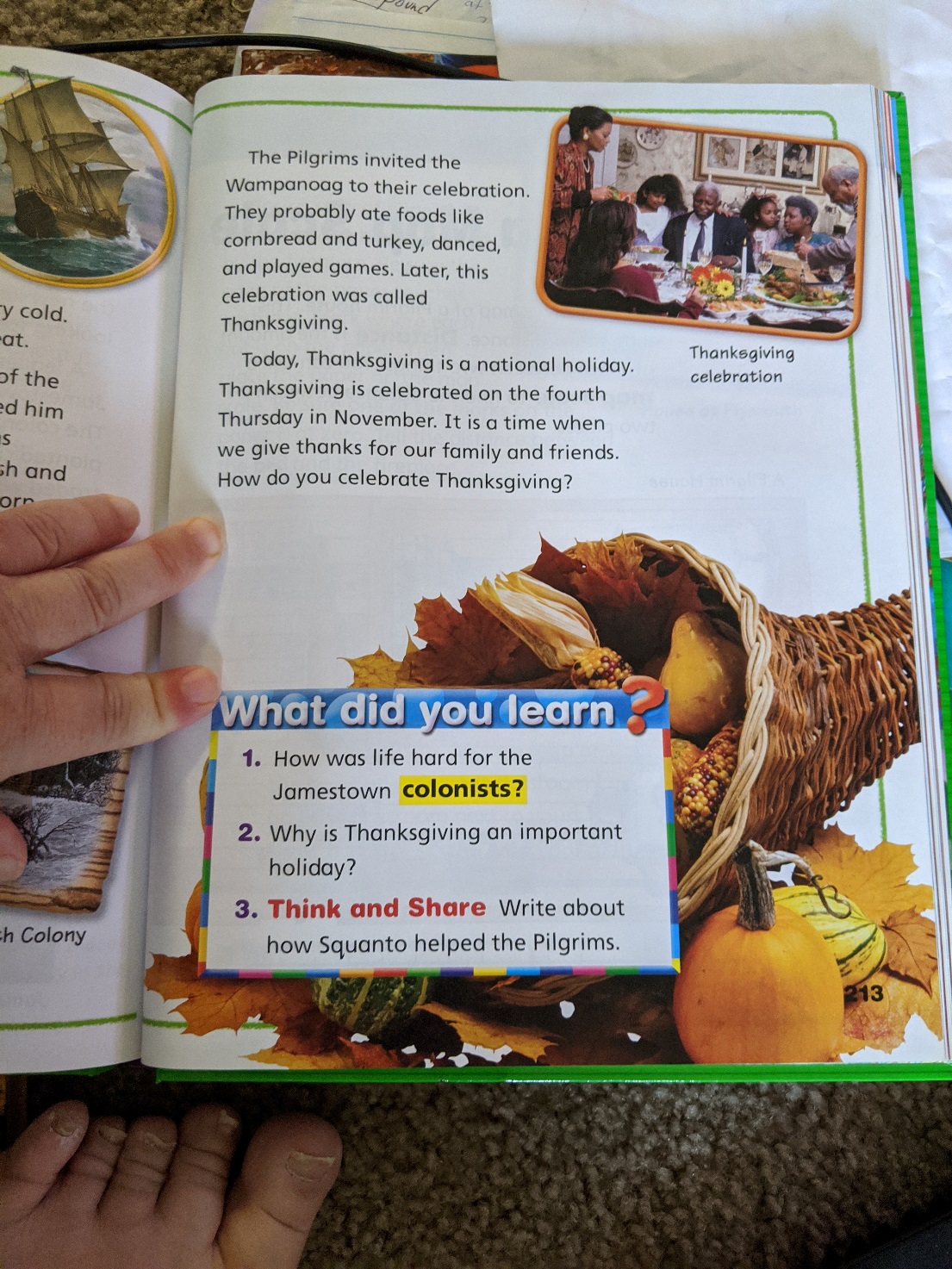 